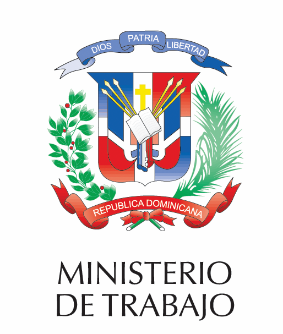 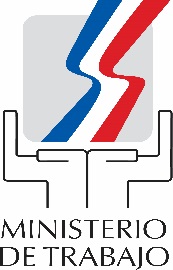 Comisión de Ética PúblicaCápsula de Ética No. 41“El hombre que hace más de lo que se le paga, pronto se le pagará más de lo que hace. Napoleón Hill